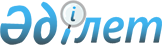 О внесении изменений в постановление Правительства Республики Казахстан от 12 марта 1998 года N 207
					
			Утративший силу
			
			
		
					Постановление Правительства Республики Казахстан от 29 октября 2004 года N 1131. Утратило силу постановлением Правительства Республики Казахстан от 21 августа 2015 года № 657      Сноска. Утратило силу постановлением Правительства РК от 21.08.2015 № 657 (вводится в действие со дня его первого официального опубликования).      В целях реализации Закона Республики Казахстан от 17 июля 2004 года "Об электроэнергетике" Правительство Республики Казахстан ПОСТАНОВЛЯЕТ : 

      1. Внести в постановление Правительства Республики Казахстан от 12 марта 1998 года N 207 "Об утверждении Положения об электроснабжении потребителей, имеющих аварийную бронь, и порядке компенсации затрат энергоснабжающих организаций за поставку электроэнергии" (САПП Республики Казахстан, 1998 г., N 8, ст. 55) следующие изменения: 

      заголовок изложить в следующей редакции: 

      "Об утверждении Правил и условий энергоснабжения потребителей, имеющих аварийную бронь"; 

      в пункте 1 слова "прилагаемое Положение об электроснабжении потребителей, имеющих аварийную бронь, и порядке компенсации затрат энергоснабжающих организаций за поставку электроэнергии" заменить словами "прилагаемые Правила и условия энергоснабжения потребителей, имеющих аварийную бронь"; 

      в пункте 2 слова ", индустрии и торговли", "Комитетом Республики Казахстан по чрезвычайным ситуациям" заменить словами "и минеральных ресурсов", "Министерством по чрезвычайным ситуациям Республики Казахстан"; 

      пункты 3,4 и 5 исключить. 

      Положение об электроснабжении потребителей, имеющих аварийную бронь, и порядке компенсации затрат энергоснабжающих организаций за поставку электроэнергии, утвержденном указанным постановлением, изложить в новой редакции согласно приложению к настоящему постановлению. 

      2. Настоящее постановление вступает в силу со дня подписания. 

 

            Премьер-Министр 

      Республики Казахстан                                                       Утверждены 

                                             постановлением Правительства 

                                                 Республики Казахстан 

                                            от 29 октября 2004 года N 1131 

                                Правила 

              и условия об энергоснабжении потребителей, 

                      имеющих аварийную бронь       Настоящие Правила определяют порядок обеспечения электрической энергией организации хозяйственной инфраструктуры Республики Казахстан, отключение которых представляет опасность для жизни людей или влечет за собой катастрофические или экономические последствия и устанавливает порядок оплаты за ее поставку. 

 

                     1. Понятия, используемые в настоящих Правилах       Объекты непрерывного энергоснабжения (далее - ОНЭ) - объекты хозяйственной инфраструктуры, в силу технологических причин нуждающиеся в непрерывном энергоснабжении, отключение которых может привести к гибели людей, нарушению работы объектов жизнеобеспечения, катастрофическим экологическим, социальным или экономическим последствиям. 

      Аварийная бронь - минимально необходимая электрическая мощность, подача которой на объект непрерывного энергоснабжения сохраняет функционирование важных для него устройств и предотвращает нарушение работы объектов жизнеобеспечения, а также катастрофические экологические, социальные или экономические последствия или гибель людей. 

      ОНЭ республиканского значения - объекты непрерывного энергоснабжения государственной формы собственности, поставка электроэнергии которым в размерах аварийной брони осуществляется за счет средств республиканского бюджета, в пределах сумм, предназначенных на расходы по потреблению электроэнергии для этих объектов. 

      ОНЭ местного значения - объекты непрерывного энергоснабжения государственной формы собственности, перечень которых утверждается акимами областей, городов Астаны и Алматы. 

      Особый режим работы объектов электроэнергетики - вынужденный режим, вводимый при крупных технологических нарушениях на объектах электроэнергетики. 

                  2. Объекты, обеспечиваемые аварийной бронью       1. В перечень объектов непрерывного энергоснабжения, для которых определяется величина аварийной брони, включаются: 

      объекты, обеспечивающие безопасность государства; 

      теле-радиокоммуникации; 

      предприятия водоснабжения, канализации и теплоснабжения; 

      лечебные учреждения; 

      объекты, обеспечивающие противопожарную безопасность, содержание которых предусмотрено бюджетом. 

      2. Для каждого объекта, включенного в перечень ОНЭ, энергоснабжающей и/или энергопередающей организациями совместно с представителем ОНЭ составляется акт аварийной брони в соответствии с инструкцией о порядке составления акта аварийной и технологической брони энергоснабжения, утвержденной уполномоченным органом, в которой указывается величина аварийной брони и схема питания объекта. 

      Акт аварийной брони направляется в уполномоченный орган (местный исполнительный орган). Акт аварийной брони является обязательным приложением к договору на энергоснабжение и/или договору на передачу электроэнергии. 

      3. Уполномоченным органом (местным исполнительным органом) после получения актов аварийной брони определяется суммарная величина мощности, необходимая для покрытия аварийной брони, соответственно для каждого региона. 

      4. Перечни ОНЭ с указанием величин аварийной брони для каждого ОНЭ передаются системному оператору. 

 

                      3. Порядок поставки электроэнергии для ОНЭ       5. Поставка электрической энергии в объеме, необходимом для нормального функционирования каждого ОНЭ, осуществляется энергоснабжающей и/или энергопередающей организацией на основе двухстороннего договора, заключаемого в установленном порядке. 

      При заключении договора: 

      ОНЭ, являющийся государственным учреждением, представляет письменное подтверждение областного финансового управления о средствах, предусмотренных в бюджете на расходы данного учреждения по потреблению электроэнергии; 

      ОНЭ, являющийся государственным предприятием или иной организацией, представляет энергоснабжающей и/или энергопередающей организации банковскую гарантию, оформленную в порядке, установленном законодательством Республики Казахстан. 

      Письменное подтверждение областного финансового управления и банковская гарантия являются неотъемлемой частью договоров на энергоснабжение и передачу электроэнергии. 

      6. При неуплате ОНЭ счетов энергоснабжающей и/или энергопередающей организации за поставленную электроэнергию энергоснабжающая и/или энергопередающая организация вправе ограничить поставку ОНЭ электроэнергии до уровня аварийной брони, предупредив об этом организацию, имеющую в своем составе ОНЭ, не менее чем за 14 суток. 

      7. При возникновении чрезвычайных ситуаций (землетрясения, наводнения, другие стихийные бедствия) исполнение договорных обязательств на поставку электроэнергии ОНЭ энергоснабжающей и/или энергопередающей организацией может быть приостановлено по решению Правительства Республики Казахстан. В этих случаях распределение электроэнергии будет осуществляться по его указанию, которое является обязательным для всех энергоснабжающих и/или энергопередающих организаций. 

      8. Поставка электроэнергии для ОНЭ при особом режиме работы объектов электроэнергетики должен осуществляться по разработанным энергопередающими организациями схемам, обеспечивающим подачу для ОНЭ региона количества электроэнергии, необходимой для покрытия аварийной брони. 

             4. Порядок расчетов по поставкам электроэнергии для ОНЭ       9. Расчеты с энергоснабжающей организацией за электроэнергию, поставляемую по договорам для ОНЭ, входящих в утвержденный перечень неотключаемых объектов, производятся на основе двустороннего договора, заключаемого в соответствии с действующим законодательством Республики Казахстан. 

      10. Расчеты за потребляемую и/или передаваемую на покрытие аварийной брони ОНЭ электроэнергию в период особого режима работы объектов электроэнергетики производятся с фактическим поставщиком электроэнергии. 

      11. При наступлении обстоятельств ограничения энергоснабжения ОНЭ до уровня аварийной брони расчеты за потребленную и/или переданную электроэнергию по аварийной брони осуществляются: 

      для государственных учреждений за счет бюджетных средств, предусмотренных в расходах на потребление электрической энергии; 

      для государственных предприятий и иных организаций в рамках заключенных договоров и банковской гарантии. 
					© 2012. РГП на ПХВ «Институт законодательства и правовой информации Республики Казахстан» Министерства юстиции Республики Казахстан
				